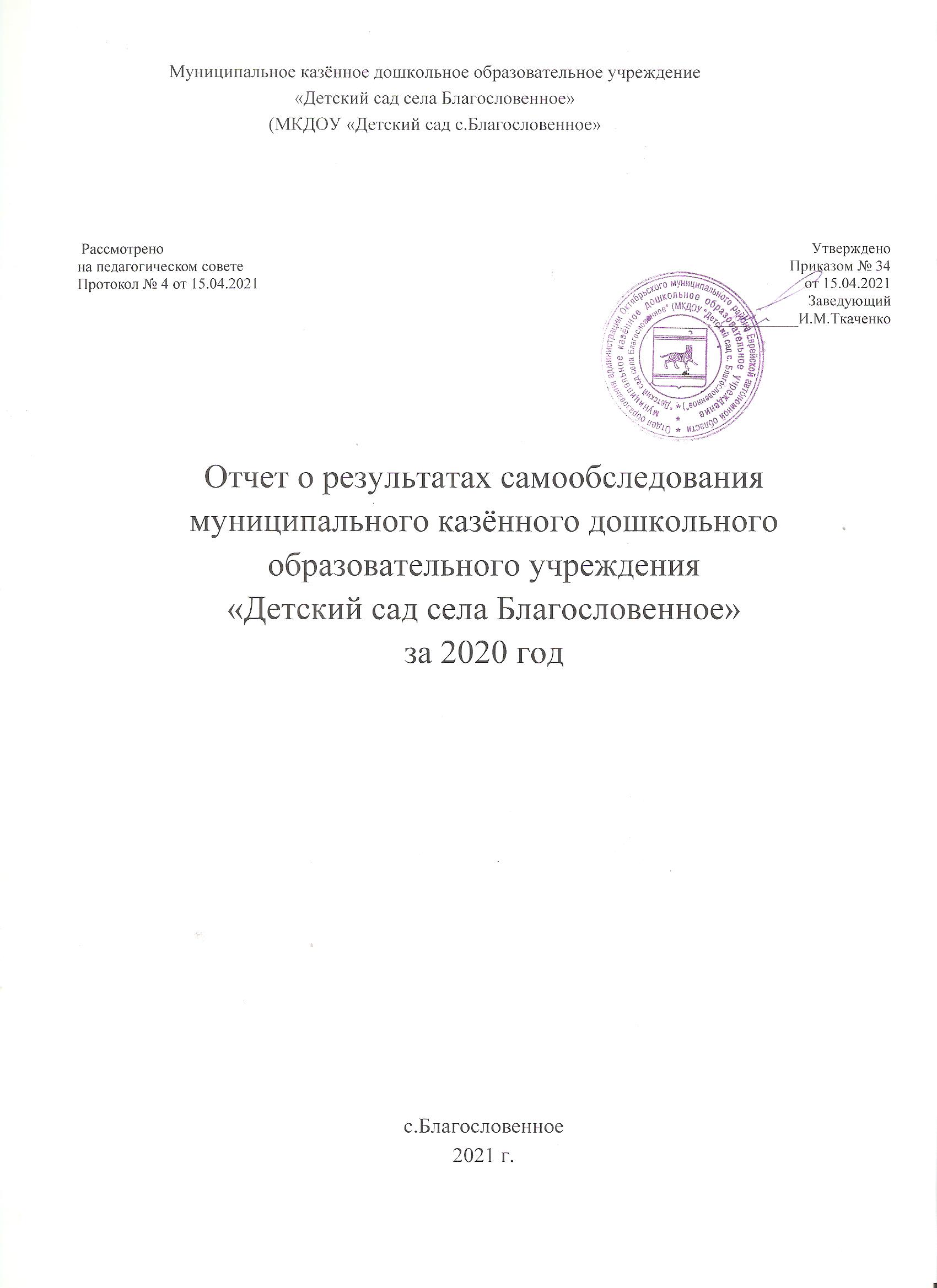 С целью определения качества и эффективности образовательной деятельности МКДОУ «Детский сад с. Благословенное», на основании приказа Министерства образования и науки Российской Федерации от 14.06.2013 № 462 «Об утверждении Порядка проведения самообследования образовательной организации», в соответствии с приказом Министерства образования и науки Российской Федерации от 10.12.2013 № 1324 «Об утверждении показателей деятельности организации, подлежащей самообследованию», а также для определения дальнейших перспектив развития была проведена процедура самообследования ДОУ.В процессе самообследования были проведены оценка образовательной деятельности, системы управления ДОУ, содержания и качества подготовки воспитанников, организация воспитательно-образовательного процесса, качества кадрового, учебно-методического, библиотечно-информационного обеспечения,  материально-технической базы, функционирования внутренней системы оценки качества образования, анализ показателей деятельности ДОУ.Аналитическая частьОценка образовательной деятельностиВ муниципальном казённом дошкольном образовательном учреждении «Детский сад с. Благословенное» функционирует 2 группы.Режим работы ДОУ и длительность пребывания в нём воспитанников определяется Уставом:группы функционируют в режиме 5-дневной рабочей недели;длительность пребывания детей - 9 часов;ежедневный график работы ДОУ с 8.30 до 17.30 часов.Количественный состав детей на 31.12.2020 г. составил 36 воспитанников.МКДОУ осуществлял образовательную деятельность по образовательной программе МКДОУ «Детский сад с. Благословенное»,  разработанной в соответствии с ФГОС ДО и на основе примерной образовательной программы ДО «Детство» под редакцией Т.И. Бабаевой, А.Г. Гогоберидзе, А.З. Михайловой.В данной программе комплексно представлены все основные содержательные линии воспитания, обучения и развития ребенка от 2 мес до 8 лет. Содержание программ соответствует ФГОС ДО, а также основным положениям возрастной психологии и дошкольной педагогики; выстроено с учетом принципа комплексно-тематического планирования образовательного процесса и принципа интеграции образовательных областей:социально-коммуникативное развитие;познавательное развитие;речевое развитие;художественно-эстетическое развитие;физическое развитие.Образовательная деятельность ведётся на русском языке, в очной форме. По результатам ПМПК разработана 1 адаптированная программа для ребенка с ОВЗ. Содержание программы предусматривает решение коррекционных образовательных задач как в совместной деятельности взрослого и ребенка, так и в самостоятельной деятельности. Разработана программа учителя- логопеда, которая направлена на коррекцию речи у детей ДОУ. По вопросам преемственности образования ДОУ активно взаимодействует со школой, СДК и сельской библиотекой.Платных образовательных услуг в ДОУ нет.Вывод: МКДОУ «Детский сад с. Благословенное» функционирует в соответствии с нормативными документами в сфере образования Российской Федерации. Образовательная деятельность в ДОУ организована в соответствии с основными направлениями социально-экономического развития Российской Федерации, государственной в сфере образования.Оценка системы управления организации.Управление Детским садом осуществляется в соответствии с действующим законодательством и уставом Детского сада.Управление Детским садом строится на принципах единоначалия и коллегиальности. Коллегиальными органами управления являются: Совет ДОУ, педагогический совет, общее собрание трудового коллектива. Единоличным исполнительным органом является руководитель – заведующий.Органы управления, действующие в Детском садуСтруктура и система управления соответствуют специфике деятельности Детского сада.Вывод: Структура и механизм управления ДОУ определяют стабильное функционирование. Демократизация системы управления способствует развитию инициативы участников образовательного процесса (педагогов, родителей (законных представителей), детей).Оценка содержания и качества подготовки воспитанников       Образовательная деятельность в Детском саду организована в соответствии с Федеральным законом от 29.12.2012 № 273-ФЗ «Об образовании в Российской Федерации», ФГОС дошкольного образования, СанПиН 2.4.1.3049-13 «Санитарно-эпидемиологические требования к устройству, содержанию и организации режима работы дошкольных образовательных организаций».Образовательная деятельность ведется на основании утвержденной основной образовательной программы дошкольного образования, которая составлена в соответствии с ФГОС дошкольного образования, с учетом примерной образовательной программы дошкольного образования, санитарно-эпидемиологическими правилами и нормативами, с учетом недельной нагрузки.Детский сад посещают 36  воспитанников в возрасте от 2 до 7 лет. В Детском саду сформировано 2 группы общеразвивающей направленности. Из них:− младшая (разновозрастная) группа – 21 детей;− старшая (разновозрастная) группа – 15 детей; Уровень развития детей анализируется по итогам педагогической диагностики. Формы проведения диагностики:− диагностические занятия (по каждому разделу программы);− беседы;− наблюдения, итоговые занятия.Разработаны диагностические карты освоения основной образовательной программы дошкольного образования Детского сада (ООП Детского сада) в каждой возрастной группе. Карты включают анализ уровня развития целевых ориентиров детского развития и качества освоения образовательных областей. Так, результаты качества освоения ООП Детского сада на конец 2020 года выглядят следующим образом:В январе 2020 года педагоги Детского сада проводили обследование воспитанников подготовительной группы на предмет оценки сформированности предпосылок к учебной деятельности в количестве 4 человек. Задания позволили оценить уровень сформированности предпосылок к учебной деятельности: возможность работать в соответствии с фронтальной инструкцией (удержание алгоритма деятельности), умение самостоятельно действовать по образцу и осуществлять контроль, обладать определенным уровнем работоспособности, а также вовремя остановиться в выполнении того или иного задания и переключиться на выполнение следующего, возможностей распределения и переключения внимания, работоспособности, темпа, целенаправленности деятельности и самоконтроля.Результаты педагогического анализа показывают преобладание детей с высоким и средним уровнями развития при прогрессирующей динамике на конец учебного года, что говорит о результативности образовательной деятельности в Детском саду.Воспитательная работаЧтобы выбрать стратегию воспитательной работы, в 2020 году проводился анализ состава семей воспитанников.Характеристика семей по составуХарактеристика семей по количеству детейО реализации образовательной деятельности в дистанционном режимеВ детском саду для освоения образовательной программы дошкольного образования в условиях самоизоляции было предусмотрено проведение занятий в    онлайн - формате   (облачные сервисы Яндекс, Mail, Google, YouTube). Право выбора предоставлялось родителям (законным представителям) исходя из имеющихся условий для участия их детей в занятиях.Для качественной организации родителями привычного режима для детей педагогами детского сада систематически проводились консультации, оказывалась методическая помощь и по возможности техническая. Данные мониторинга посещения онлайн-занятий и количества просмотров занятий в записи по всем образовательным областям свидетельствует об ослабленной вовлеченности   родителями в процесс  образования   детей младшей группы. Родители старшей(разновозрастной) группы были намного активнее.О роли родителей (законных представителей) в достижении результатов образовательной деятельностиРезультаты педагогического анализа, проведенного по итогам освоения образовательной программы в дистанционном режиме, свидетельствуют о снижении результативности образовательной деятельности в младшей (разновозрастной) группе. Причину данной ситуации видим в следующем:- недостаточном обеспечение родителями (законными представителями) привычного для детей детсадовского режима, отсутствие свободного времени для занятий с детьми различными видами конкретной содержательной деятельности и отсутствии соответствующих компетенций;- педагоги не смогли установить полноценное взаимодействие с родителями, провести необходимые разъяснения о включенности в дистанционные занятия и значимости их для детей.   Вывод: Организация образовательного процесса в ДОУ осуществляется в соответствии с годовым планированием, с основной общеобразовательной программой дошкольного образования на основе ФГОС ДО  и учебным планом. Количество и продолжительность непосредственно образовательной деятельности устанавливаются в соответствии с санитарно-гигиеническими нормами и требованиями. Целесообразное использование новых педагогических технологий (здоровьесберегающие, информационно-коммуникативные, технологии деятельностного типа) позволило повысить уровень освоения детьми образовательной программы ДОУ.Оценка качества кадрового обеспеченияДетский сад укомплектован педагогами на 80 процентов согласно штатному расписанию. Нет музыкального руководителя. Всего работают 17 человек, из них 1 внутренний совместитель.   Соотношение воспитанников, приходящихся на 1 взрослого:− воспитанник/педагоги – 9/1;− воспитанники/все сотрудники – 2,1/1.Один педагог (воспитатель Астафьева В.В.) прошла  аттестацию на 1 категорию,  один педагог (воспитатель Казакова Л.В.) прошла профессиональную переподготовку, присвоена квалификация «Воспитатель детей дошкольного возраста», остальные педагоги имеют  соответствие занимаемой должности и имеют курсы повышения квалификации. Об ИКТ-компетенциях педагоговАнализ данных, полученных на основе наблюдения и опроса воспитателей по применению ими информационных и дистанционных технологий в образовательной деятельности, что педагоги испытывали существенные трудности, связанные с отсутствием необходимых компетенций для подготовки к дистанционным занятиям и их проведению, при применении дистанционных инструментов для проведения занятий в Skype, Zoom и WhatsApp. 100% педагогов отметили, что в их педагогической деятельности ранее не практиковалась такая форма обучения, и у них не было опыта для ее реализации.Трудности воспитателей в процессе дистанционного обученияАнализ педагогической деятельности воспитателей в период распространения коронавирусной инфекции выявил следующие трудности: отсутствие возможностей или их недостаточность для совместной работы с воспитанниками в реальном времени по причине низкой мотивации родителей к занятиям с детьми-дошкольниками; компетентностные дефициты в области подготовки заданий для дистанционного обучения или адаптации имеющегося; установление контакта с детьми во время проведения занятий в режиме реального времени.                          Педагогический состав по возрастному составу Педагогический состав по стажу педагогической деятельностиОбразовательный уровень педагогического персонала:Квалификационная категория:Вывод: Таким образом, анализ профессионального уровня педагогов позволяет сделать выводы о том, что коллектив ДОУ сплоченный, имеет достаточный уровень педагогической культуры, стабильный, работоспособный. Профессиональный уровень педагогов позволяет решать задачи воспитания и развития каждого ребенка. Созданы условия  для организации и осуществления повышения квалификации педагога: 1 раз в 3 года, прохождение курсов, повышение квалификации, участия в  методических объединениях, получение консультативной помощи, методической поддержки, содействия выполнению программ развития дошкольного образования. Оценка учебно-методического и библиотечно-информационного обеспеченияМетодическое обеспечение соответствует ООП МКДОУ «Детский сад с. Благословенное », ФГОС ДО к условиям реализации основной образовательной программы дошкольного образования. По реализуемым программам в ДОУ имеет достаточное методическое обеспечение: укомплектованность методической литературой, учебно-наглядными пособиями и материалами. В ДОУ имеется методическая литература по направлениям развития дошкольников: социально-коммуникативное, физическое, познавательное, речевое, художественно-эстетическое в соответствии с ООП ДО; научно-методическая литература, теория и методика организации деятельности дошкольников. Своевременно приобретается новое методическое обеспечение, соответствующее ФГОС ДО. Есть литература для педагогов и художественная литература для чтения дошкольникам (сказки, стихи, рассказы отечественных и зарубежных писателей, хрестоматии для всех возрастных групп), научно-популярная литература (энциклопедии, плакаты и т.п.), репродукции картин, иллюстративный материал, дидактические пособия демонстрационный и раздаточный материал.В 2020 году Детский сад частично пополнил учебно-методический комплект к примерной общеобразовательной программе дошкольного образования «Детство» в соответствии с ФГОС. Приобрели наглядно-дидактические пособия:− игры настольные: для НОД по развитию речи, логическому мышлению.Оборудование и оснащение методического кабинета достаточно для реализации образовательных программ. В методическом кабинете созданы условия для возможности организации совместной деятельности педагогов. Однако кабинет не  оснащен техническим и компьютерным оборудованием.Вывод: Учебно-методическое обеспечение в ДОУ соответствует требованиям реализуемой образовательной программы, обеспечивает образовательную деятельность, присмотр и уход. В ДОУ созданы условия, обеспечивающие повышение мотивации участников образовательного процесса на личностное саморазвитие, самореализацию, самостоятельную творческую деятельность. Педагоги имеют возможность пользоваться фондом учебно-методической литературы. Методическое обеспечение способствует развитию творческого потенциала педагогов, качественному росту профмастерства.                                    Оценка материально-технической базыМатериально-техническое оснащение и оборудование, пространственная организация среды ДОУ соответствуют требованиям СанПиН.Материальная база в ДОУ и предметно-развивающая среда в групповых комнатах создана с учётом требований ФГОС, обеспечивающих реализацию основной образовательной программы дошкольного образования. Материальная база периодически преобразовывается, трансформируется для стимулирования физической, творческой, интеллектуальной активности воспитанников.  Все это позволяет педагогам организовывать работу по сохранению и укреплению здоровья воспитанников, созданию положительного психологического климата в детских коллективах, а также по всестороннему развитию каждого воспитанника.Помещения групп детского сада оснащены детской и игровой мебелью, соответствующей по параметрам возрасту воспитанников, целесообразно расставленной относительно света и с учетом размещения уголков активности детей, отведенных для игр, совместной, самостоятельной деятельности воспитанников. Групповые помещения ДОУ имеют комнату для раздевания, игровую, спальную и туалетную комнаты.Созданная развивающая среда в группах формирует игровые навыки у воспитанников и способствует развитию личности. В целом она организована так, чтобы материалы и оборудование, необходимые для осуществления любой деятельности были доступны воспитанникам и убирались ими на место самостоятельно, что дает возможность обеспечивать в группах порядок и уют.  В каждой возрастной группе имеются дидактические игры, пособия, методическая и художественная литература, необходимая для организации разных видов деятельности воспитанников.В раздевалках имеются информационные стенды для родителей, выставки детского творчества.Музыкальные и физкультурные занятия, утренняя гимнастика, досуги, праздники и развлечения проводятся в группе, где имеется достаточное пространство.В каждой группе имеются: методическая и художественная литература, репродукции картин, иллюстративный материал, дидактические пособия, демонстрационный и раздаточный материал.  Воспитатели обширно используют интернет-ресурсы.В ДОУ имеется 1 телевизор, 1 аудиомагнитафон, 1 видеоплеер.Имеется лицензия, договор на ведение медицинской деятельности, медицинский кабинет с соответствующими условиями  для работы медицинского  работника. Медицинский кабинет укомплектован всем  необходимым оборудованием в соответствии с Санитарными нормами и правилами.В ДОУ имеется вся необходимая бытовая техника для обеспечения санитарных норм (пылесос, утюг, бойлер и т.д.).Материально-техническое обеспечение в группах соответствует требованиям ФГОС ДО, санитарно-эпидемиологическим правилам и нормам, требованиям пожарной безопасности.Безопасность дошкольного учреждения обеспечена тревожной кнопкой с выводом на вневедомственную охрану; системой передачи сигнала о пожаре на пульт «101», контролем за пропускным режимом; дежурством сторожей в ночное время, системой видеонаблюдения. В детском саду разработан  паспорт безопасности (антитеррористической защищенности).  В ДОУ  ведутся  мероприятия по соблюдению правил пожарной безопасности и техники безопасности. Для отработки правильного поведения во время чрезвычайных ситуаций сотрудники  и воспитанники участвуют в тренировочных плановых мероприятиях по гражданской обороне.В течение года регулярно проводились беседы, инструктажи по разъяснению правил поведения при теракте, захвате заложников, пожаре и прочих ЧС.  Согласно разработанному плану проводился месячник безопасности.  ДОУ в достаточном объёме укомплектован первичными средствами пожаротушения. Имеются плакаты по безопасности для детей (пожарной, терроризму, оказание первой медицинской помощи, ПДД).       Чтобы не допустить распространения коронавирусной инфекции, администрация Детского сада ввела в 2020 году дополнительные ограничительные и профилактические меры в соответствии с СаНПиН 3.1/2.4.3598–20:  ежедневный усиленный фильтр воспитанников и работников – термометрию с помощью бесконтактных термометров и опрос на наличие признаков инфекционных заболеваний. Лица с признаками инфекционных заболеваний изолируются, а детский сад уведомляет   Роспотребнадзор;  еженедельную генеральную уборку с применением дезинфицирующих средств, разведенных в концентрациях по вирусному режиму;  ежедневную влажную уборку с обработкой всех контактных поверхностей,  игрушек и оборудования дезинфицирующими средствами;  дезинфекцию посуды, столовых приборов после каждого использования; бактерицидные установки в групповой комнате; частое проветривание групповой комнаты в отсутствие воспитанников;  требование о заключении врача об отсутствии медицинских противопоказаний для пребывания в детском саду ребенка, который переболел или контактировал с больным COVID-19. Коллектив регулярно проходит инструктажи по всем видам техники безопасности; вновь принятые работники проходят вводный и первичный инструктажи на рабочем месте.  Соблюдается порядок проведения  ремонтных работ.  Вывод: Материально-техническая база ДОУ находится в удовлетворительном состоянии.  Оценка функционирования внутренней системы оценки качества образованияВ Детском саду утверждено положение о внутренней системе оценки качества образования от 25.12.2013. Мониторинг качества образовательной деятельности в 2020 году показал хорошую работу педагогического коллектива по всем показателям.Состояние здоровья и физического развития воспитанников удовлетворительные. 86 процентов детей успешно освоили образовательную программу дошкольного образования в своей возрастной группе. Воспитанники подготовительной группы показали высокие показатели готовности к школьному обучению. В течение года воспитанники Детского сада успешно участвовали в конкурсах и мероприятиях различного уровня.По группам детского садаУдовлетворенность качеством образования на основе опроса родителей (законных представителей) воспитанников по группам детского сада следующая. В младшей (разновозрастной) группе удовлетворенность составляет 58%,  старшей  (разновозрастной)- 64% . При этом родители считают, что у детей периодически наблюдалось снижение интереса мотивации к занятиям в дистанционном режиме, что связывают с качеством связи и форматом проведения занятий, в том числе и посредством гаджетов.В целом по детскому садуРезультаты анализа опроса родителей (законных представителей) свидетельствуют о достаточном уровне удовлетворенности качеством образовательной деятельности в дистанционном режиме. Так, 55% родителей отмечают, что работа воспитателей при проведении онлайн-занятий была качественной, 35% родителей частично удовлетворены процессом дистанционного освоения образовательной программы и 10% не удовлетворены.  Вывод: Система внутренней оценки качества образования функционирует в соответствии с требованиями действующего законодательства, созданная система работы ДОУ позволяет максимально удовлетворять потребность и запросы родителей.Таким образом, на основе самообследования деятельности ДОУ, представленной в аналитической части отчёта, можно сделать вывод, что в ДОУ создана развивающая образовательная среда, представляющая собой систему условий социализации и индивидуализации воспитанников.ПОКАЗАТЕЛИ ДЕЯТЕЛЬНОСТИ ДОУАнализ показателей указывает на то, что Детский сад имеет достаточную инфраструктуру, которая соответствует требованиям СанПиН 2.4.1.3049-13 «Санитарно-эпидемиологические требования к устройству, содержанию и организации режима работы дошкольных образовательных организаций» и позволяет реализовывать образовательные программы в полном объеме в соответствии с ФГОС дошкольных учреждений.Наименование органаФункцииЗаведующийКонтролирует работу и обеспечивает эффективное взаимодействие структурных подразделений организации, утверждает штатное расписание, отчетные документы организации, осуществляет общее руководство Детским садомСовет ДОУРассматривает вопросы:− развития образовательной организации;− финансово-хозяйственной деятельности;− материально-технического обеспеченияПедагогический советОсуществляет текущее руководство образовательной деятельностью Детского сада, в том числе рассматривает вопросы:− развития образовательных услуг;− регламентации образовательных отношений;− разработки образовательных программ;− выбора учебников, учебных пособий, средств обучения и воспитания;− материально-технического обеспечения образовательного процесса;− аттестации, повышении квалификации педагогических работников;− координации деятельности методических объединенийОбщее собрание трудового коллективаРеализует право работников участвовать в управлении образовательной организацией, в том числе:− участвовать в разработке и принятии коллективного договора, Правил трудового распорядка, изменений и дополнений к ним;− принимать локальные акты, которые регламентируют деятельность образовательной организации и связаны с правами и обязанностями работников;− разрешать конфликтные ситуации между работниками и администрацией образовательной организации;− вносить предложения по корректировке плана мероприятий организации, совершенствованию ее работы и развитию материальной базыУровень развития целевых ориентиров детского развитияВыше нормыВыше нормыНормаНормаНиже нормыНиже нормыИтогоИтогоУровень развития целевых ориентиров детского развитияКол-во%Кол-во%Кол-во%Кол-во% воспитанников в пределе нормыУровень развития целевых ориентиров детского развития253186383691Качество освоения образовательных областей1330835143686Состав семьиКоличество семейПроцент от общего количества семей воспитанниковПолная2985%Неполная с матерью412%Неполная с отцом0Оформлено опекунство13%Количество детей в семьеКоличество семейПроцент от общего количества семей воспитанниковОдин ребенок1033%Два ребенка723%Три ребенка и более1344%Общее количество педагоговДо 25 летДо 35 летДо 45летДо 55 летвыше 55401021Общее количество педагоговДо 5 летДо 10 летДо 15 летДо 25 летДо 40 летБолее 40 лет4110011Всего педагоговВысшее педагогическоеВысшее педагогическоеВысшее (дошкольное образование)Высшее (дошкольное образование)Незаконченное высшееНезаконченное высшееСреднееспециальное Среднееспециальное 4Кол-воПроцентКол-воПроцентКол-воПроцентКол-воПроцент42 50%0 0%00%250%Всего педагоговсоответствие занимаемой должностипервая  квал. категориявысшая квал. категория4310475%25%0%ПоказателиЕдиница измеренияКоличествоОбразовательная деятельностьОбразовательная деятельностьОбразовательная деятельностьОбщее количество воспитанников, которые обучаются по программе дошкольного образованияв том числе обучающиеся:человек36в режиме полного дня (8–12 часов)человек36в режиме кратковременного пребывания (3–5 часов)человек0в семейной дошкольной группечеловек0по форме семейного образования с психолого-педагогическим сопровождением, которое организует детский садчеловек0Общее количество воспитанников в возрасте до трех летчеловек3Общее количество воспитанников в возрасте от трех до восьми летчеловек33Количество (удельный вес) детей от общей численности воспитанников, которые получают услуги присмотра и ухода, в том числе в группах:человек (процент)8–12-часового пребываниячеловек (процент)36 (100%)12–14-часового пребываниячеловек (процент)0 (0%)круглосуточного пребываниячеловек (процент)0 (0%)Численность (удельный вес) воспитанников с ОВЗ от общей численности воспитанников, которые получают услуги:человек (процент)по коррекции недостатков физического, психического развитиячеловек (процент)1 (2,8%)обучению по образовательной программе дошкольного образованиячеловек (процент)2 (4,5%)присмотру и уходучеловек (процент)0 (0%)Средний показатель пропущенных по болезни дней на одного воспитанникадень34Общая численность педработников, в том числе количество педработников:человек4с высшим образованиемчеловек2высшим образованием педагогической направленности (профиля)человек2средним профессиональным образованиемчеловек2средним профессиональным образованием педагогической направленности (профиля)человек2Количество (удельный вес численности) педагогических работников, которым по результатам аттестации присвоена квалификационная категория, в общей численности педагогических работников, в том числе:человек (процент)1(25%)с высшейчеловек (процент)0 (0%)первойчеловек (процент)1 (25%)Количество (удельный вес численности) педагогических работников в общей численности педагогических работников, педагогический стаж работы которых составляет:человек (процент)до 5 летчеловек (процент)1 (25%)больше 30 летчеловек (процент)2 (50%)Количество (удельный вес численности) педагогических работников в общей численности педагогических работников в возрасте:человек (процент)до 30 летчеловек (процент)0 (0%)от 55 летчеловек (процент)1 (25%)Численность (удельный вес) педагогических и административно-хозяйственных работников, которые за последние 5 лет прошли повышение квалификации или профессиональную переподготовку, от общей численности таких работниковчеловек (процент)4 (100%)Численность (удельный вес) педагогических и административно-хозяйственных работников, которые прошли повышение квалификации по применению в образовательном процессе ФГОС, от общей численности таких работниковчеловек (процент)4 (100%)Соотношение «педагогический работник/воспитанник»человек/человек9/1Наличие в детском саду:да/нетда/нетмузыкального руководителяда/нетнетинструктора по физической культуреда/нетнетучителя-логопедада/нетДалогопедада/нетнетучителя-дефектологада/нетнетпедагога-психологада/нетнетИнфраструктураИнфраструктураИнфраструктураОбщая площадь помещений, в которых осуществляется образовательная деятельность, в расчете на одного воспитанникаКв. м3.9Площадь помещений для дополнительных видов деятельности воспитанниковКв. м0Наличие в детском саду:Да/нетфизкультурного залаДа/нетнетмузыкального залаДа/нетнетпрогулочных площадок, которые оснащены так, чтобы обеспечить потребность воспитанников в физической активности и игровой деятельности на улицеДа/нетда